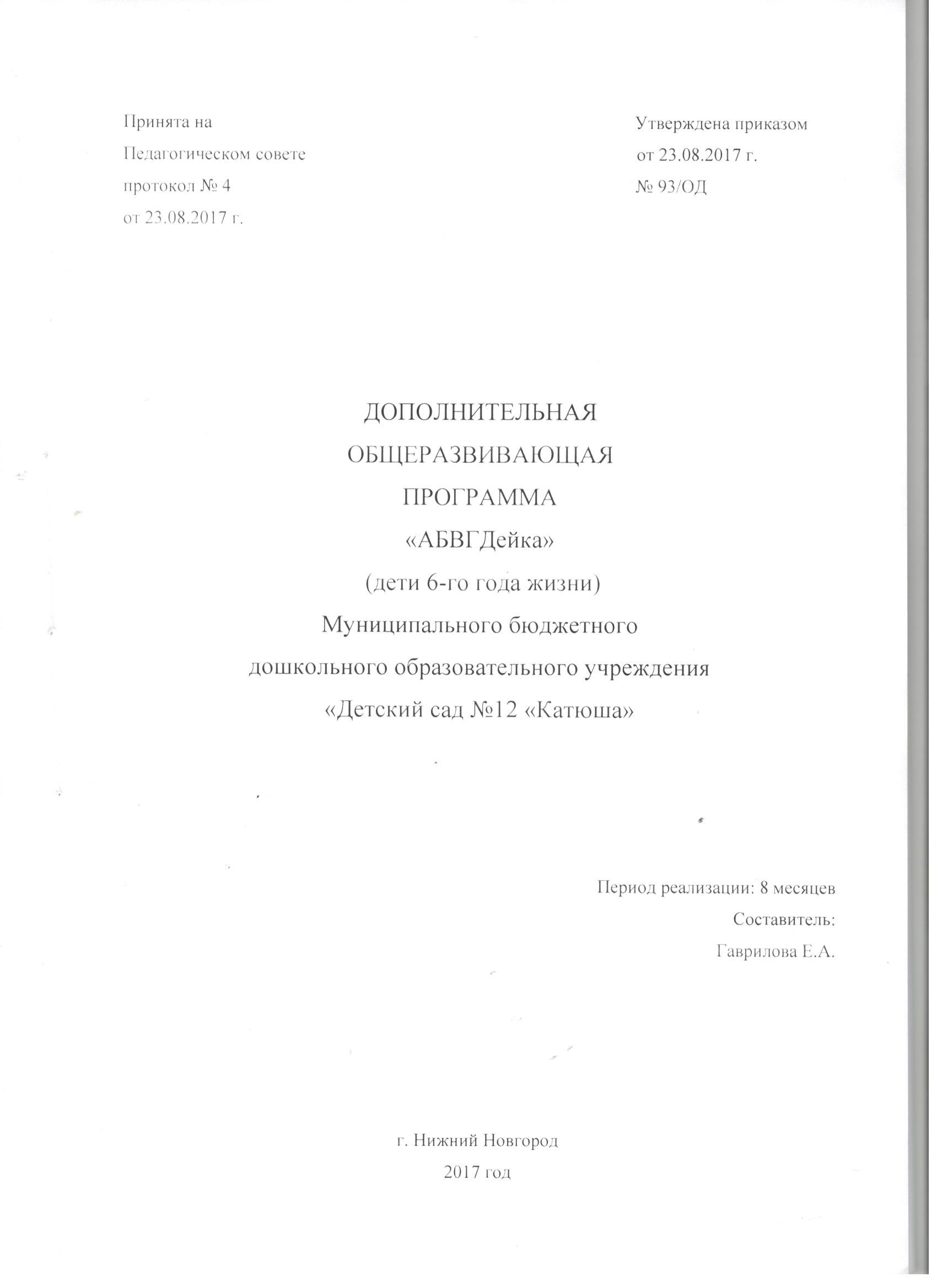 СодержаниеПояснительная записка.Дополнительная общеразвивающая программа «АБВГДейка» Муниципального бюджетного дошкольного образовательного учреждения «Детский сад № 12 «Катюша» (далее Программа) имеет социально-педагогическую направленность и составлена с учётом:- Федерального закона Российской федерации от 29 декабря 2012 г. № 273-ФЗ « Об образовании в Российской Федерации» (статья 2 п.9);- приказа Министерства образования и науки Российской Федерации «Об утверждении порядка организации и осуществления образовательной деятельности по дополнительным образовательным программам» от 29.08.2013 г. № 1008;- СанПиН 2.4.1.3049-13 «Санитарно-эпидемиологическими правилами и нормативами»;Научиться читать непросто. Знать алфавит и складывать буквы в слоги, а слоги в слова - это ещё не всё. Многие так и остаются на уровне складывания слов, не научившись видеть смысл в прочитанном. Обучение чтению, без сомнения, является одним из  главных условий успешного   развития личности. Ребёнок, который начал читать в  дошкольном   возрасте, безусловно, имеет преимущество перед своим, не умеющим читать, сверстником.Если бы по какой-либо причине ребёнок должен был обладать только одним навыком, то таким навыком, без сомнения, должно было бы стать умение   читать. Этот навык лежит в основе всех занятий, с которыми он сталкивается в жизни.Чтение – сложный психофизиологический процесс.  В его акте принимают  участие  различные анализаторные системы: зрительная, речеслуховая, речедвигательная.Чтение начинается со зрительного восприятия, различия и узнавания букв. На этой основе происходит соотнесение букв с соответствующими звуками и осуществляется воспроизведение  звукового образа слова - его прочитывание. Вследствие соотнесения звуковой формы слова с его значением осуществляется понимание читаемого.Главная задача работы по обучению чтению дошкольников – сделать для ребенка слово, его звуковую оболочку не только ощутимой, но и привлекательной, интересной, ставится новая задача запомнить знак, которым записывается на письме данный звук. Для более легкого запоминания графических элементов - букв используются следующие приемы работы: печатание  букв на листе бумаги; штриховка букв; обводка образца буквы. Обучение чтению предполагает научить детей читать на уровне индивидуальных возможностей каждого ребёнка. Овладение навыками чтения становится одним из основных, базисных моментов образования, так   как  является частью процесса речевого развития. Одновременно чтение выступает одним из важнейших способов получения информации. Оставляя процесс овладения навыками чтения на первые годы школьной жизни, взрослые ставят ребенка в сложную ситуацию: поток информации, необходимый для усвоения, резко возрастает со вступлением в школьную жизнь. Кроме того, возникает необходимость приспособления детей к новым внешним условиям школы, к изменению режимных моментов, адаптации в новом школьном коллективе. Если к этому добавляются трудности освоения навыков первоначального чтения, то увеличивается опасность, что какой-либо из компонентов новой школьной жизни не будет освоен. Таким образом, необходимость более раннего, чем в школьные годы, обучения детей чтению, продиктована потребностями общественного развития и формирования личности ребенка,  обучения чтению и задач возрастного психического развития ребенка.Актуальность Программы определяется необходимостью  подготовить  детей  дошкольного  возраста  к лучшему  усвоению  школьной  программы. Цель программы: Сформировать  у  детей  навык чтения, являющийся фундаментом всего последующего образования. Задачи:Обучать детей сознательному, правильному, плавному слоговому чтению с переходом к чтению целыми словами. Воспитывать интерес к процессу чтения.Планируемые результаты: Организационно-педагогические условия:Программа составлена с учетом возрастных и психофизических особенностей детей 5-6 лет. Набор детей носит свободный характер и обусловлен интересами детей и их родителей.Период реализации программы: 8 месяцев (октябрь-май) Периодичность занятий: один раз в неделю во вторую половину дня.Длительность занятий: 25 минутНаполняемость группы: от 5 до 16 человек					Форма проведения: занятие Форма организации детей на занятии: групповая.Методика организации работы основывается на принципах дидактики: - систематичность; - последовательность; - доступность;- учет возрастных и индивидуальных особенностей детей.Методические приемы:•	Игровой метод   •	Метод  аналогий•	Словесный  метод •	Практический    метод•	Наглядный методСтруктурные компоненты занятия:1. Загадки2. Показ графического изображения буквы 3. Дидактическое упражнение или игра 4. Составление слогов из букв5. Чтение в букваре6. Пальчиковая гимнастика 7. Штриховка и печатание буквы, слогов, слов8. ИтогМатериал в программе расположен по степени нарастающей сложности, что способствует расширению круга знаний и умений обучающихся.Материально-техническое обеспечениеТехническое оснащение. Материально-техническое оснащение: наличие необходимого освещения, рабочих мест, инструментов и материалов, используемых в процессе обучения.Применяемые средства, инструменты и расходные материалы. Для проведения теоретических и практических работ по программе используются следующие инструменты и материалы:Текущий контрольТекущий контроль  проводится на каждом занятии, это  оценка качества усвоения изученного материала  на занятии каждым ребенком. Результат фиксируется в «Журнале учета занятий» согласно критериям:Формы промежуточной аттестацииДва раза в год  (декабрь, май) проводится промежуточная аттестация – это оценка качества освоения дополнительной общеразвивающей программы «АБВГДейка» по итогам завершения каждого модуля («Буквы. Слоги», «Буквы. Слоги. Слова»).  Аттестация проводится в форме наблюдения за выполнением задания. Результат фиксируется в протоколе, который хранится два года в методическом кабинете.Учебный планКалендарный учебный графикп – промежуточная аттестация     Рабочая программаОценочные и методические материалыПромежуточная аттестация: аттестация проводится методом  педагогического наблюдения по завершении каждого модуля (декабрь, май). Ребёнку предлагаются задания, выполнение которых анализируется с помощью определённых критериев. Результат заноситься в протокол.Обработка результатов промежуточной аттестации:Красный уровень считается неосвоением программы. Жёлтый уровень считается частичным усвоением программы. Зелёный  уровень  считается освоением программы.Формы работы с родителями В конце каждого модуля (декабрь, май) организуется просмотр открытого занятия.Муниципальное бюджетное дошкольное общеобразовательное учреждение«Детский сад №12 «Катюша»ПРОТОКОЛ № 1промежуточной аттестации по завершении модуля «Буквы. Слоги»  дополнительной общеразвивающей программы «АБВГДейка» (дети 6-го года жизни)Форма проведения: наблюдениеПедагогический работник, реализующий дополнительную общеразвивающую программу_____________________                                                                                                                                                   (ФИО)Дата проведения аттестации                       _____ декабря ________года Педагогический работник, реализующий дополнительную общеразвивающую программу ________________                                                                                                                                                                                                                                                                                              (подпись)Муниципальное бюджетное дошкольное общеобразовательное учреждение«Детский сад №12 «Катюша»ПРОТОКОЛ №2промежуточной аттестации по завершении модуля «Буквы. Слоги. Слова»  дополнительной общеразвивающей программы «АБВГДейка» (дети 6-го года жизни)Форма проведения: наблюдениеПедагогический работник, реализующий дополнительную общеразвивающую программу_____________________                                                                                                                                                   (ФИО)Дата проведения аттестации                       _____ мая ________года Педагогический работник, реализующий дополнительную общеразвивающую программу ________________                                                                                                                                                                                                                                                                                              (подпись)Методические материалыМаханёва М.Д., Гоголева Н.А., Цыбирова Л.В. «Обучение грамоте детей 5-7 лет. Методическое пособие». – М.: ТЦ Сфера, 2010. – 96с. – (Синяя птица). ISBN 978-5-9949-0234-9Жукова, Н.С. Букварь: Учебное пособие. – М.: Изд-во Эксмо; Е.: Изд-во ЛИТУР, 2004. – 96с. ISBN 5-04-002868-7Жукова, Н.С. Букварь: Учебное пособие / Н.С. Жукова. – М.: Изд-во Эксмо; Е.: Изд-во ЛИТУР, 2006. – 96с.: ил.  ISBN 5-699-16644-0Жукова, Н.С. Букварь: Учебное пособие / Н.С. Жукова. – М.: Изд-во Эксмо, 2009. – 96с.: ил.Жукова, Н.С. Букварь: учебное пособие / Н.С. Жукова – М.: Изд-во Эксмо, 2012. – 96с.: ил. ISBN 978-5-699-57551-0Жукова, Н.С. Букварь: учебное пособие / Н.С. Жукова – М.: Изд-во Эксмо, 2013. – 96с.: ил.Жукова, Н.С. Букварь: учебное пособие / Н.С. Жукова; ил. В. Трубицына и Ю. Трубицыной.  – М.: Изд-во Эксмо, 2014. – 96с.: ил. 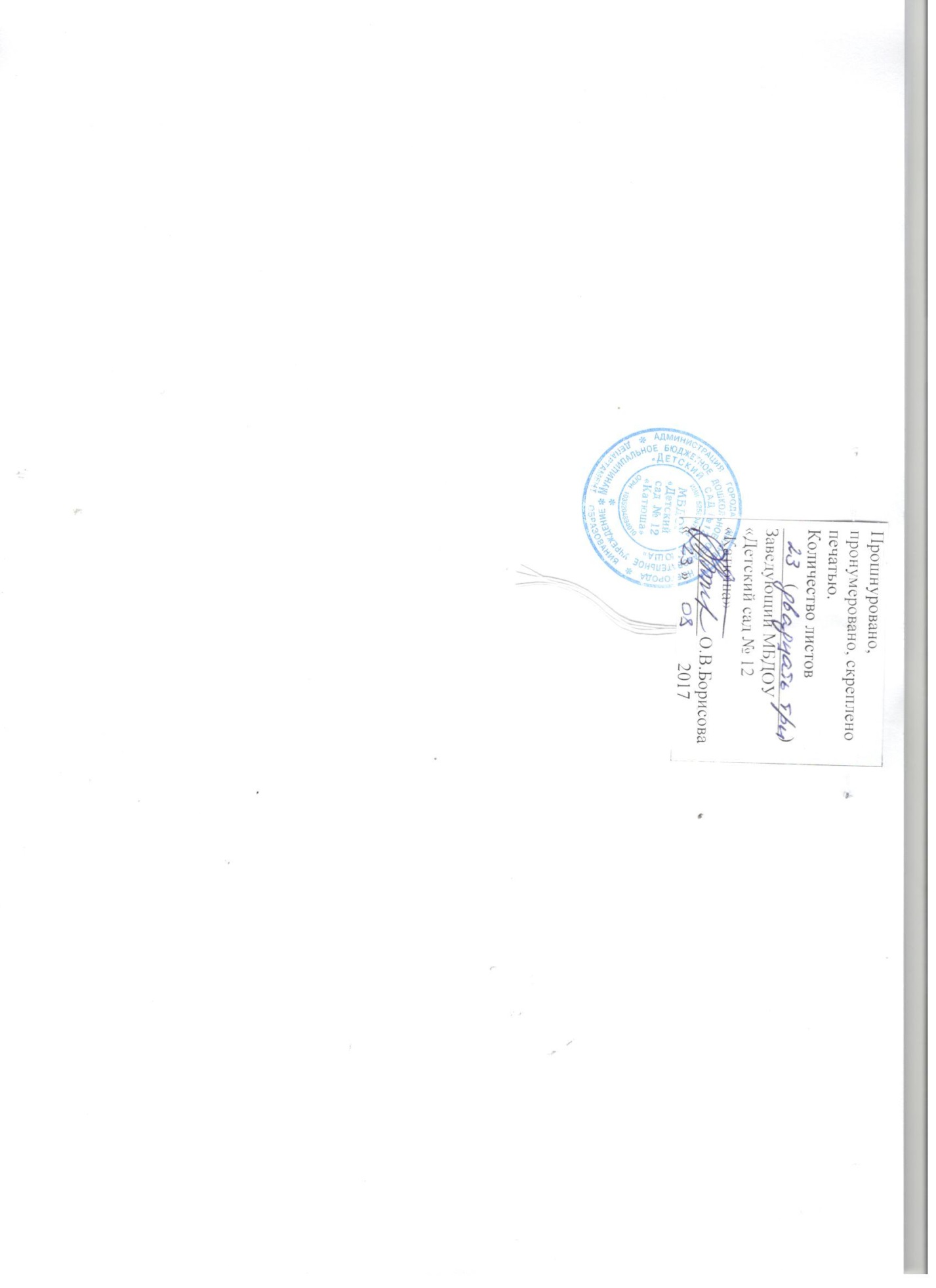 1Пояснительная записка3 - 42Организационно – педагогические условия5 - 62.1.Материально – техническое обеспечение63Текущий контроль64Формы промежуточной аттестации6 - 75Учебный план76Календарный учебный график87Рабочая программа9 - 198Оценочные и методические материалы19 - 23ВозрастПланируемые результаты5 – 6 летМодуль «Буквы. Слоги»5 – 6 летсоотносит звук и букву;осознанно читает слоги;правильно составляет из букв разрезной азбуки слоги всех видов;5 – 6 летМодуль «Буквы. Слоги. Слова»5 – 6 летзнает буквы русского алфавита;соотносит звук и букву;свободно и осознанно читает слоги;свободно и осознанно читает слова различной слоговой структуры;правильно составляет из букв разрезной азбуки слоги всех видов и слова простой структуры;проявляет любовь и интерес к чтению, родному языку.Инструменты и материалыКол.магнитная азбука  Н.С.Жуковастолы стулья доска магнитнаяшкафпапка дошкольника «АБВГДейка»листы в крупную клеткуцветные карандашипростые карандаши       игрушка Буратино                                                                 1816112323023231ХарактеристикаОбозначениеОбучающийся не освоил материалКрасная клеткаОбучающийся частично освоил материалЖёлтая клеткаОбучающийся освоил материал полностьюЗеленая клетка№МодулиКоличество занятий1Буквы. Слоги. 11,52Промежуточная аттестация.0,53Буквы. Слоги. Слова.19,54Промежуточная аттестация.0,5Итого:Итого:32Длительность одного занятияДлительность одного занятия25 минутКоличество занятий в неделю/объём учебной нагрузки (мин.)Количество занятий в неделю/объём учебной нагрузки (мин.)1/25 минКоличество занятий в месяц/объём учебной нагрузки (мин.)Количество занятий в месяц/объём учебной нагрузки (мин.)4/100 минКоличество занятий в учебном году/объём учебной нагрузки (мин.)Количество занятий в учебном году/объём учебной нагрузки (мин.)32/800 минМодуль «Буквы. Слоги»Модуль «Буквы. Слоги»Модуль «Буквы. Слоги»Модуль «Буквы. Слоги»Модуль «Буквы. Слоги»Модуль «Буквы. Слоги»Модуль «Буквы. Слоги»Модуль «Буквы. Слоги»Модуль «Буквы. Слоги»Модуль «Буквы. Слоги»Модуль «Буквы. Слоги»Модуль «Буквы. Слоги»Модуль «Буквы. Слоги»Модуль «Буквы. Слоги. Слова»Модуль «Буквы. Слоги. Слова»Модуль «Буквы. Слоги. Слова»Модуль «Буквы. Слоги. Слова»Модуль «Буквы. Слоги. Слова»Модуль «Буквы. Слоги. Слова»Модуль «Буквы. Слоги. Слова»Модуль «Буквы. Слоги. Слова»Модуль «Буквы. Слоги. Слова»Модуль «Буквы. Слоги. Слова»Модуль «Буквы. Слоги. Слова»Модуль «Буквы. Слоги. Слова»Модуль «Буквы. Слоги. Слова»Модуль «Буквы. Слоги. Слова»Модуль «Буквы. Слоги. Слова»Модуль «Буквы. Слоги. Слова»Модуль «Буквы. Слоги. Слова»Модуль «Буквы. Слоги. Слова»Модуль «Буквы. Слоги. Слова»Модуль «Буквы. Слоги. Слова»ОктябрьОктябрьОктябрьОктябрьНоябрьНоябрьНоябрьНоябрьДекабрьДекабрьДекабрьДекабрьЯнварьЯнварьЯнварьЯнварьЯнварьФевральФевральФевральФевральМартМартМартМартАпрельАпрельАпрельАпрельМайМайМайМайIIIIIIIVIIIIIIIVIIIIIIIVIIIIIIIIVIIIIIIIVIIIIIIIVIIIIIIIVIIIIIIIV111111111110,50,5 п111111111111111111110,50,5 пВсего за модуль:                                                           11,5/0,5                                                                                                                                                                        Всего за модуль:                                                           11,5/0,5                                                                                                                                                                        Всего за модуль:                                                           11,5/0,5                                                                                                                                                                        Всего за модуль:                                                           11,5/0,5                                                                                                                                                                        Всего за модуль:                                                           11,5/0,5                                                                                                                                                                        Всего за модуль:                                                           11,5/0,5                                                                                                                                                                        Всего за модуль:                                                           11,5/0,5                                                                                                                                                                        Всего за модуль:                                                           11,5/0,5                                                                                                                                                                        Всего за модуль:                                                           11,5/0,5                                                                                                                                                                        Всего за модуль:                                                           11,5/0,5                                                                                                                                                                        Всего за модуль:                                                           11,5/0,5                                                                                                                                                                        Всего за модуль:                                                           11,5/0,5                                                                                                                                                                                                                                                                                                                             19,5/0,5                                                                                                                                                                                   19,5/0,5                                                                                                                                                                                   19,5/0,5                                                                                                                                                                                   19,5/0,5                                                                                                                                                                                   19,5/0,5                                                                                                                                                                                   19,5/0,5                                                                                                                                                                                   19,5/0,5                                                                                                                                                                                   19,5/0,5                                                                                                                                                                                   19,5/0,5                                                                                                                                                                                   19,5/0,5                                                                                                                                                                                   19,5/0,5                                                                                                                                                                                   19,5/0,5                                                                                                                                                                                   19,5/0,5                                                                                                                                                                                   19,5/0,5                                                                                                                                                                                   19,5/0,5                                                                                                                                                                                   19,5/0,5                                                                                                                                                                                   19,5/0,5                                                                                                                                                                                   19,5/0,5                                                                                                                                                                                   19,5/0,5                                                                                                                                                                                   19,5/0,5                                                                                                                                                                                   19,5/0,5                              Всего занятий:                                                                                                                                                                                                                                                           32Всего занятий:                                                                                                                                                                                                                                                           32Всего занятий:                                                                                                                                                                                                                                                           32Всего занятий:                                                                                                                                                                                                                                                           32Всего занятий:                                                                                                                                                                                                                                                           32Всего занятий:                                                                                                                                                                                                                                                           32Всего занятий:                                                                                                                                                                                                                                                           32Всего занятий:                                                                                                                                                                                                                                                           32Всего занятий:                                                                                                                                                                                                                                                           32Всего занятий:                                                                                                                                                                                                                                                           32Всего занятий:                                                                                                                                                                                                                                                           32Всего занятий:                                                                                                                                                                                                                                                           32Всего занятий:                                                                                                                                                                                                                                                           32Всего занятий:                                                                                                                                                                                                                                                           32Всего занятий:                                                                                                                                                                                                                                                           32Всего занятий:                                                                                                                                                                                                                                                           32Всего занятий:                                                                                                                                                                                                                                                           32Всего занятий:                                                                                                                                                                                                                                                           32Всего занятий:                                                                                                                                                                                                                                                           32Всего занятий:                                                                                                                                                                                                                                                           32Всего занятий:                                                                                                                                                                                                                                                           32Всего занятий:                                                                                                                                                                                                                                                           32Всего занятий:                                                                                                                                                                                                                                                           32Всего занятий:                                                                                                                                                                                                                                                           32Всего занятий:                                                                                                                                                                                                                                                           32Всего занятий:                                                                                                                                                                                                                                                           32Всего занятий:                                                                                                                                                                                                                                                           32Всего занятий:                                                                                                                                                                                                                                                           32Всего занятий:                                                                                                                                                                                                                                                           32Всего занятий:                                                                                                                                                                                                                                                           32Всего занятий:                                                                                                                                                                                                                                                           32Всего занятий:                                                                                                                                                                                                                                                           32Всего занятий:                                                                                                                                                                                                                                                           32МодульМесяц№ занятияТемаЗадачиСодержаниеМатериалМетодическое обеспечениеБуквы. Слоги.Октябрь1Буква АПознакомить с буквой А, ее графическим изображением.Учить читать букву А в строчку. Учить печатать букву А.1 Загадка  2 Д/и «Сломанный телевизор»3 Показ графического изображения буквы А4 Чтение по букварю5 Пальчиковая гимнастика «Домик»6 Штриховка и печатание буквы А7 ИтогПапка дошкольника «АБВГДейка», цветные и простые карандаши, конверт с буквами, игрушка БуратиноН.С. Жукова «Букварь» cтр. 4М.Д. Маханева, Н.А.Гоголева, Л.В.Цыбирова «Обучение грамоте детей 5-7 лет»стр. 17,19Буквы. Слоги.Октябрь2Буква УПознакомить с буквой У, ее графическим изображением.Учить читать букву У в строчку. Учить печатать букву У.  1 Загадка2 Д/и «Сломанный телевизор»3 Рассматривание картинок в букваре.4 Показ графического изображения буквы У5 Чтение по букварю6 Пальчиковая гимнастика «Петушок»7 Штриховка и печатание буквы У8 ИтогПапка дошкольника «АБВГДейка», цветные и простые карандаши, конверт с буквами, игрушка БуратиноН.С. Жукова «Букварь» cтр. 5М.Д. Маханева, Н.А.Гоголева, Л.В.Цыбирова «Обучение грамоте детей 5-7 лет»стр. 29,31Буквы. Слоги.Октябрь3Буква ОСоединение буквЧитаем буквы, читаем слогиПознакомить детей с буквой О, ее графическим изображением. Учить читать буквы  в строчку и столбик. Учить печатать букву О. Обучать чтению слогов. Учить детей слиянию букв в один слог. Учить детей анализировать прочитанные слоги.1 Д/и «Сломанный телевизор»2 Загадка3 Показ графического изображения буквы О4 Чтение по букварю 5 Пальчиковая гимнастика «Лесенка»6 Штриховка и печатание буквы О, слогов АУ и УА7 Определение слогов в немой артикуляции 8 ИтогПапка дошкольника, «АБВГДейка» цветные и простые карандаши, конверт с буквами, игрушка БуратиноН.С. Жукова «Букварь» cтр. 6,9,10М.Д. Маханева, Н.А.Гоголева, Л.В.Цыбирова «Обучение грамоте детей 5-7 лет»стр. 20,22Буквы. Слоги.Октябрь4Буква М.Соединяем буквы, читаем слогиУчить различать графическое изображение букв.Познакомить детей с буквой М, ее графическим изображением. Учить печатать букву М. Учить читать буквы в строчку и столбик. Учить читать слог слитно, первую букву немного протягивая, а вторую произнося коротко. Учить составлять слоги из букв.1 Складывание слогов из букв2 Д/у «Камень-вата»3 Показ графического изображения буквы М4 Чтение по букварю5 Пальчиковая гимнастика «Петушок»6 Штриховка и печатание буквы М, слогов7 ИтогПапка дошкольника, «АБВГДейка» цветные и простые карандаши, конверт с буквами, игрушка БуратиноН.С. Жукова «Букварь» cтр.7,11,12,14,15М.Д. Маханева, Н.А.Гоголева, Л.В.Цыбирова «Обучение грамоте детей 5-7 лет»стр. 31,33,34,35Буквы. Слоги.Ноябрь5Буква ССоединяем буквы, читаем слогиЧитаем слитно.Познакомить детей с буквой С, ее графическим изображением. Учить печатать букву С. Учить читать букву С в столбик и строчку. Учить складывать знакомые слоги из букв и читать их. Учить читать слоги в столбик. Учить читать слоги слитно, не разделяя буквы друг от друга.Учить печатать слоги.1 Загадки2 Д/у «Камень – вата»3 Показ графического изображения буквы С4 Составление слогов из букв5 Чтение по букварю6 Пальчиковая гимнастика «Стул», «Стол»7 Штриховка и печатание буквы С, слогов8 ИтогПапка дошкольника «АБВГДейка», цветные и простые карандаши, конверт с буквами, игрушка БуратиноН.С. Жукова «Букварь» cтр. 8,13,16,17М.Д. Маханева, Н.А.Гоголева, Л.В.Цыбирова «Обучение грамоте детей 5-7 лет»стр. 33,46,47Буквы. Слоги.Ноябрь6Буква ХПознакомить детей с буквой Х, ее графическим изображением. Учить печатать букву Х. Учить детей составлять и читать слоги из двух и трех букв.1 Загадка2 Показ графического изображения буквы Х3 Д/у «Камень-вата»4 Составление слогов из букв5 Чтение в букваре6 Пальчиковая гимнастика «Кукольный веер»7 Штриховка и печатание буквы Х, слогов8 ИтогПапка дошкольника «АБВГДейка», цветные и простые карандаши, конверт с буквами, игрушка БуратиноН.С. Жукова «Букварь» стр. 18,19М.Д. Маханева, Н.А.Гоголева, Л.В.Цыбирова «Обучение грамоте детей 5-7 лет»стр. 33,76,78Буквы. Слоги.Ноябрь7Буква РПознакомить детей с буквой Р, ее графическим изображением. Учить печатать букву Р. Продолжать учить составлять слоги.  Продолжать учить  читать слоги из двух и трех букв, осмысливать прочитанное.1 Загадки2 Д/у «Поймай звук»3  Показ графического изображения буквы Р4 Д/у «Мешочек - коробочка»5 Составление слогов из букв6 Чтение по букварю7 Пальчиковая гимнастика «Замок»8  Штриховка и печатание буквы Р, слогов9 ИтогПапка дошкольника «АБВГДейка» цветные и простые карандаши, конверт с буквами, игрушка БуратиноН.С. Жукова «Букварь» стр. 20,21М.Д. Маханева, Н.А.Гоголева, Л.В.Цыбирова «Обучение грамоте детей 5-7 лет»стр. 40,42Буквы. Слоги.Ноябрь8Буква ШПознакомить детей с буквой Ш, ее графическим изображением. Учить печатать букву Ш. Учить слитно читать слоги из двух-трех букв.1 Загадки2 Составление слогов из букв3 Показ графического изображения буквы  Ш4 Чтение в букваре5 Пальчиковая гимнастика «Краб»6 Штриховка и печатание буквы Ш, слогов7 ИтогПапка дошкольника «АБВГДейка», цветные и простые карандаши, конверт с буквами, игрушка БуратиноН.С. Жукова «Букварь» стр. 22,23М.Д. Маханева, Н.А.Гоголева, Л.В.Цыбирова «Обучение грамоте детей 5-7 лет»стр. 66,68Буквы. Слоги.Декабрь9Буква ЫПознакомить детей с буквой Ы, ее графическим изображением. Учить печатать букву Ы. Учить слитно читать слоги из двух-трех букв.1 Д/у «Что вы слышите?»2 Составление слогов из букв3 Показ графического изображения буквы Ы4 Чтение в букваре5 Пальчиковая гимнастика «Лесенка»6 Штриховка и печатание буквы Ы, слогов7 ИтогПапка дошкольника «АБВГДейка», цветные и простые карандаши, конверт с буквами, игрушка БуратиноН.С. Жукова «Букварь» стр. 24М.Д. Маханева, Н.А.Гоголева, Л.В.Цыбирова «Обучение грамоте детей 5-7 лет»стр. 23,25Буквы. Слоги.Декабрь10Буква ЛПознакомить детей с буквой Л, ее графическим изображением. Учить печатать букву Л. Продолжать учить детей читать слоги, осмысливать прочитанное.1 Загадки2 Д/у «Поймай звук, обозначь буквой»3 Показ графического изображения буквы Л4 Составление слогов из букв5 Чтение в букваре6 Пальчиковая гимнастика «Замок»7 Штриховка и печатание буквы Л, слогов8 ИтогПапка дошкольника «АБВГДейка», цветные и простые карандаши, конверт с буквами, игрушка БуратиноН.С. Жукова «Букварь» стр.25,26,27М.Д. Маханева, Н.А.Гоголева, Л.В.Цыбирова «Обучение грамоте детей 5-7 лет»стр. 33,43,44Буквы. Слоги.Декабрь11Буква НОткрытое занятиеПознакомить детей с буквой Н, ее графическим изображением. Учить печатать букву Н. Продолжать учить детей читать слоги, осмысливать прочитанное.1 Загадка2 Д/у «Поймай звук, обозначь буквой»3 Показ графического изображения буквы Н4 Д/у «Камень-вата»5 Составление слогов из букв6 Чтение в букваре7 Пальчиковая гимнастика «Петушок»8 Штриховка и печатание буквы Н, слогов9 Итог  Папка дошкольника «АБВГДейка», цветные и простые карандаши, конверт с буквами, игрушка БуратиноН.С. Жукова «Букварь» стр. 28,29,30М.Д. Маханева, Н.А.Гоголева, Л.В.Цыбирова «Обучение грамоте детей 5-7 лет»стр. 31,32, 33Буквы. Слоги.Декабрь12Буква КПромежуточная аттестацияПознакомить детей с буквой К, ее графическим изображением. Учить печатать букву К. Продолжать учить детей читать слоги, осмысливать прочитанное. Проверка знаний графического изображения букв. Проверка умения читать слоги.1 Загадки2 Д/у «Камень-вата»3 Показ графического изображения буквы К4 Составление слогов из букв5 Чтение в букваре6 Пальчиковая гимнастика «Петушок»7 Штриховка и печатание буквы К, слогов8 ИтогПапка дошкольника «АБВГДейка», цветные и простые карандаши, конверт с буквами, игрушка БуратиноН.С. Жукова «Букварь» стр. 31,32М.Д. Маханева, Н.А.Гоголева, Л.В.Цыбирова «Обучение грамоте детей 5-7 лет»стр. 31,33,38,39Буквы. Слоги. Слова.Январь13Буква ТПознакомить детей с буквой Т, ее графическим изображением. Учить печатать букву Т. Продолжать учить слитно читать слоги. Учить читать слова, осмысливать прочитанное.1 Загадки2 Показ графического изображения буквы Т3 Д/у «Мешочек-коробочка»4 Составление слогов из букв5 Чтение в букваре6 Пальчиковая гимнастика «Петушок»7 Штриховка и печатание буквы Т, слогов, слов8 ИтогПапка дошкольника «АБВГДейка», цветные и простые карандаши, конверт с буквами, игрушка БуратиноН.С. Жукова «Букварь» стр. 33М.Д. Маханева, Н.А.Гоголева, Л.В.Цыбирова «Обучение грамоте детей 5-7 лет»стр. 31,33,36,38Буквы. Слоги. Слова.Январь14Буква ИПознакомить детей с буквой И, ее графическим изображением. Учить печатать букву И. Продолжать учить слитно читать слоги, слова,  осмысливать прочитанное.
1 Загадки2 Д/и «Сломанный телевизор»3 Показ графического изображения буквы И4 Составление слогов из букв5 Чтение в букваре6 Пальчиковая гимнастика «Шарик»7 Штриховка и печатание буквы И, слогов, слов8 ИтогПапка дошкольника «АБВГДейка», цветные и простые карандаши, конверт с буквами, игрушка БуратиноН.С. Жукова «Букварь» стр. 34,35М.Д. Маханева, Н.А.Гоголева, Л.В.Цыбирова «Обучение грамоте детей 5-7 лет»стр. 26,28Буквы. Слоги. Слова.Январь15Буква ППознакомить детей с буквой П, ее графическим изображением. Учить печатать букву П. Продолжать учить слитно читать слоги. Продолжать учить читать слова, осмысливать прочитанное.
1 Д/у «Буква заблудилась»2 Показ графического изображения буквы П3 Составление слогов из букв4 Чтение в букваре5 Пальчиковая гимнастика «Стул», «Стол»6 Штриховка и печатание буквы П7 ИтогПапка дошкольника «АБВГДейка», цветные и простые карандаши, конверт с буквами, игрушка БуратиноН.С. Жукова «Букварь» стр. 37,38М.Д. Маханева, Н.А.Гоголева, Л.В.Цыбирова «Обучение грамоте детей 5-7 лет»стр. 33,47,48,50Буквы. Слоги. Слова.Январь16Буква ЗПознакомить детей с буквой З, ее графическим изображением. Учить печатать букву З. Продолжать учить слитно читать слоги. Продолжать учить читать слова, осмысливать прочитанное.1 Загадки2 Показ графического изображения буквы З3 Составление слогов из букв4 Чтение в букваре5 Пальчиковая гимнастика «Стул», «Стол»6 Штриховка и печатание буквы З, слогов, слов7 ИтогПапка дошкольника «АБВГДейка», цветные и простые карандаши, конверт с буквами, игрушка БуратиноН.С. Жукова «Букварь» стр. 39,40,41М.Д. Маханева, Н.А.Гоголева, Л.В.Цыбирова «Обучение грамоте детей 5-7 лет»стр. 33,47,50,51Буквы. Слоги. Слова.Февраль17Буква ЙПознакомить детей с буквой Й, ее графическим изображением. Учить печатать букву Й. Продолжать учить слитно читать слоги. Продолжать учить читать слова, осмысливать прочитанное.1 Д/у «Кто заблудился?»2 Показ графического изображения буквы Й3 Составление слогов из букв4 Чтение в букваре5 Пальчиковая гимнастика «Шарик»6 Штриховка и печатание буквы Й, слогов, слов7 ИтогПапка дошкольника «АБВГДейка», цветные и простые карандаши, конверт с буквами, игрушка БуратиноН.С. Жукова «Букварь» стр. 42,43,44М.Д. Маханева, Н.А.Гоголева, Л.В.Цыбирова «Обучение грамоте детей 5-7 лет»стр. 54,56,57Буквы. Слоги. Слова.Февраль18Буква ГПознакомить детей с буквой Г, ее графическим изображением. Учить печатать букву Г. Продолжать учить читать слоги, слова.1 Загадки2 Д/у «Синий – зелёный»3 Показ графического изображения буквы Г4 Д/у «Камень-вата»5 Составление слогов из букв6 Чтение в букваре7 Пальчиковая гимнастика «Петушок»8 Штриховка и печатание буквы  Г, слогов, слов9 ИтогПапка дошкольника «АБВГДейка», цветные и простые карандаши, конверт с буквами, игрушка БуратиноН.С. Жукова «Букварь» стр. 45,46М.Д. Маханева, Н.А.Гоголева, Л.В.Цыбирова «Обучение грамоте детей 5-7 лет»стр. 33,60,63Буквы. Слоги. Слова.Февраль19Буква ВПознакомить детей с буквой В, ее графическим изображением. Учить печатать букву В. Продолжать учить слитно читать слоги. Продолжать учить читать слова, осмысливать прочитанное.1 Загадки2 Д/у «Мешочек-коробочка»3 Показ графического изображения буквы В4 Составление слогов из букв5 Чтение в букваре6 Пальчиковая гимнастика «Замок»7 Штриховка и печатание буквы  В, слогов, слов8 ИтогПапка дошкольника «АБВГДейка», цветные и простые карандаши, конверт с буквами, игрушка БуратиноН.С. Жукова «Букварь» стр. 47,48,49,50М.Д. Маханева, Н.А.Гоголева, Л.В.Цыбирова «Обучение грамоте детей 5-7 лет»стр. 43,45Буквы. Слоги. Слова.Февраль20Буква ДПознакомить детей с буквой Д, ее графическим изображением. Учить печатать букву Д. Продолжать учить детей читать слоги, слова.1 Загадки2 Показ графического изображения буквы Д3 Д/у «Камень-вата»4 Составление слогов из букв5 Чтение в букваре6 Пальчиковая гимнастика «Шарик»7 Штриховка и печатание буквы Д, слогов, слов8 ИтогПапка дошкольника «АБВГДейка», цветные и простые карандаши, конверт с буквами, игрушка БуратиноН.С. Жукова «Букварь» стр. 51,52М.Д. Маханева, Н.А.Гоголева, Л.В.Цыбирова «Обучение грамоте детей 5-7 лет»стр. 33,54,55Буквы. Слоги. Слова.Март21Буква БПознакомить детей с буквой Б, ее графическим изображением. Учить печатать букву Б. Продолжать учить детей читать слоги, слова. Учить отличать буквы Б и П.1 Загадки2 Д/и «Покажи нужную букву»3 Показ графического изображения буквы Б4 Д/у «Камень-вата»5 Составление слогов из букв6 Чтение в букваре7 Пальчиковая гимнастика «Грабли»8 Штриховка и печатание буквы Б, слогов, слов9 ИтогПапка дошкольника «АБВГДейка», цветные и простые карандаши, конверт с буквами, игрушка БуратиноН.С. Жукова «Букварь» стр. 53,54М.Д. Маханева, Н.А.Гоголева, Л.В.Цыбирова «Обучение грамоте детей 5-7 лет»стр. 33,52,53Буквы. Слоги. Слова.Март22Буква ЖПознакомить детей с буквой Ж, ее графическим изображением. Учить печатать букву Ж. Продолжать учить читать слоги, слова, осмысливать прочитанное. Учить отличать буквы Ж и З, Ж и Ш.1 Загадки2 Показ графического изображения буквы Ж3 Д/у «Доскажи словечко»4 Составление слогов из букв5 Чтение в букваре6 Пальчиковая гимнастика «Замок»7 Штриховка и печатание буквы Ж, слогов, слов8 ИтогПапка дошкольника «АБВГДейка», цветные и простые карандаши, конверт с буквами, игрушка БуратиноН.С. Жукова «Букварь» cтр. 58,59,60М.Д. Маханева, Н.А.Гоголева, Л.В.Цыбирова «Обучение грамоте детей 5-7 лет»стр. 33,73,75Буквы. Слоги. Слова.Март23Буква ЕПознакомить детей с буквой Е, ее графическим изображением. Учить печатать букву Е. Продолжать учить читать слоги, слова, осмысливать прочитанное.1 Загадки2 Показ графического изображения буквы Е3 Д/у «Услышь звук, поймай слово»4 Составление слогов из букв5 Чтение в букваре6 Пальчиковая гимнастика «Грабли»7 Штриховка и печатание буквы Е, слогов, слов8 ИтогПапка дошкольника «АБВГДейка», цветные и простые карандаши, конверт с буквами, игрушка БуратиноН.С. Жукова «Букварь» стр. 61,63М.Д. Маханева, Н.А.Гоголева, Л.В.Цыбирова «Обучение грамоте детей 5-7 лет»стр. 48,71,72Буквы. Слоги. Слова.Март24Буква ЬБуква ЪПознакомить с буквой Ь, ее графическим изображением. Учить печатать букву Ь. Познакомить с буквой Ъ, ее графическим изображением. Учить печатать букву Ъ. Учить различать буквы Ь и Ъ. Продолжать учить читать слоги, слова, осмысливать прочитанное.1 Загадки2 Показ графического изображения букв Ь и Ъ3 Составление слогов из букв4 Чтение в букваре6 Пальчиковая гимнастика «Большой веер»5 Штриховка и печатание букв Ь и Ъ, слогов, слов6 ИтогПапка дошкольника «АБВГДейка», цветные и простые карандаши, конверт с буквами, игрушка БуратиноН.С. Жукова «Букварь» стр. 64,65;стр. 93,94М.Д. Маханева, Н.А.Гоголева, Л.В.Цыбирова «Обучение грамоте детей 5-7 лет»стр. 73Буквы. Слоги. Слова.Апрель25Буква ЯПознакомить детей с буквой Я, ее графическим изображением. Учить печатать букву Я. Продолжать учить читать слоги, слова, осмысливать прочитанное. 1 Загадки2 Показ графического изображения буквы Я3 Составление слогов из букв4 Чтение в букваре5 Пальчиковая гимнастика «Шарик»6 Штриховка и печатание буквы Я, слогов, слов7 ИтогПапка дошкольника «АБВГДейка», цветные и простые карандаши, конверт с буквами, игрушка БуратиноН.С. Жукова «Букварь» cтр. 68, 69М.Д. Маханева, Н.А.Гоголева, Л.В.Цыбирова «Обучение грамоте детей 5-7 лет»стр. 54,58,60Буквы. Слоги. Слова.Апрель26Буква ЮПознакомить детей с буквой Ю, ее графическим изображением. Учить печатать букву Ю. Продолжать учить читать слоги, слова, осмысливать прочитанное.1 Загадки2 Показ графического изображения буквы Ю3 Составление слогов из букв4 Чтение в букваре5 Пальчиковая гимнастика «Гребешок»6 Штриховка и печатание буквы Ю, слогов, слов7 ИтогПапка дошкольника «АБВГДейка», цветные и простые карандаши, конверт с буквами, игрушка БуратиноН.С. Жукова «Букварь» стр. 72М.Д. Маханева, Н.А.Гоголева, Л.В.Цыбирова «Обучение грамоте детей 5-7 лет»стр. 79,80Буквы. Слоги. Слова.Апрель27Буква ЁПознакомить детей с буквой Ё, ее графическим изображением. Учить печатать букву Ё. Продолжать учить читать слоги, слова, осмысливать прочитанное.1 Загадки2 Показ графического изображения буквы Ё3 Составление слогов из букв4 Чтение в букваре5 Пальчиковая гимнастика «Замок»6 Штриховка и печатание буквы Ё, слогов, слов7 ИтогПапка дошкольника «АБВГДейка», цветные и простые карандаши, конверт с буквами, игрушка БуратиноН.С. Жукова «Букварь» стр. 74,75,76М.Д. Маханева, Н.А.Гоголева, Л.В.Цыбирова «Обучение грамоте детей 5-7 лет»стр. 75Буквы. Слоги. Слова.Апрель28Буква ЧПознакомить детей с буквой Ч, ее графическим изображением. Учить печатать букву Ч. Учить различать буквы Ч – С – Ш. Продолжать учить читать слоги, слова, осмысливать прочитанное.1 Загадки2 Показ графического изображения буквы Ч3 Д/у «Поймай звук»4 Составление слогов из букв5 Чтение в букваре6 Пальчиковая гимнастика «Петушок»7 Штриховка и печатание буквы Ч, слогов, слов 8 ИтогПапка дошкольника «АБВГДейка», цветные и простые карандаши, конверт с буквами, игрушка БуратиноН.С. Жукова «Букварь» стр. 80,81,82,83М.Д. Маханева, Н.А.Гоголева, Л.В.Цыбирова «Обучение грамоте детей 5-7 лет»стр. 62,64,65Буквы. Слоги. Слова.Май29Буква ЭПознакомить детей с буквой Э, ее графическим изображением. Учить печатать букву Э. Продолжать учить читать слоги, слова, осмысливать прочитанное.1 Загадки2 Показ графического изображения буквы Э3 Д/и «Кто больше?»4 Составление слогов из букв5 Чтение в букваре6 Пальчиковая гимнастика «Землемерка»7 Штриховка и печатание буквы Э, слогов, слов8 ИтогПапка дошкольника «АБВГДейка», цветные и простые карандаши, конверт с буквами, игрушка БуратиноН.С. Жукова «Букварь» стр. 84М.Д. Маханева, Н.А.Гоголева, Л.В.Цыбирова «Обучение грамоте детей 5-7 лет»стр. 69,70Буквы. Слоги. Слова.Май30Буква ЦОткрытое занятиеПознакомить детей с буквой Ц, ее графическим изображением.Учить печатать букву Ц.Учить различать буквы Ц и Ч, Ц и С. Продолжать учить читать слоги, слова, осмысливать прочитанное.1 Загадки2 Показ графического изображения буквы Ц3 Составление слогов из букв4 Чтение в букваре5 Пальчиковая гимнастика «Краб»6 Штриховка и печатание буквы Ц, слогов, слов7 ИтогПапка дошкольника «АБВГДейка», цветные и простые карандаши, конверт с буквами, игрушка БуратиноН.С. Жукова «Букварь» стр. 85,86,87М.Д. Маханева, Н.А.Гоголева, Л.В.Цыбирова «Обучение грамоте детей 5-7 лет»стр. 68Буквы. Слоги. Слова.Май31Буква ФПознакомить детей с буквой Ф, ее графическим изображением. Учить печатать букву Ф. Продолжать учить читать слоги, слова, осмысливать прочитанное.1 Загадки2 Показ графического изображения буквы Ф3 Составление слогов из букв4 Чтение в букваре5 Пальчиковая гимнастика «Краб»6 Штриховка и печатание буквы Ф, слогов, слов7 ИтогПапка дошкольника «АБВГДейка», цветные и простые карандаши, конверт с буквами, игрушка БуратиноН.С. Жукова «Букварь» стр. 88М.Д. Маханева, Н.А.Гоголева, Л.В.Цыбирова «Обучение грамоте детей 5-7 лет»стр. 68Буквы. Слоги. Слова.Май32Буква ЩПромежуточная аттестацияПознакомить детей с буквой Щ, ее графическим изображением. Учить печатать букву Щ.Проверка знаний графического изображения букв. Проверка умения читать слоги, слова.1 Загадки2 Показ графического изображения буквы Щ3 Составление слогов из букв4 Чтение в букваре5 Пальчиковая гимнастика   «Краб»6 Штриховка и печатание буквы Щ, слогов, слов7 ИтогПапка дошкольника «АБВГДейка», цветные и простые карандаши, конверт с буквами, игрушка БуратиноН.С. Жукова «Букварь» стр. 90;стр. 69,70М.Д. Маханева, Н.А.Гоголева, Л.В.Цыбирова «Обучение грамоте детей 5-7 лет»стр. 68ОбозначениеХарактеристикаКрасная клетканеобходима поддержка, стимуляция деятельности со стороны взрослого, сам с вопросами к взрослому не обращаетсяЖёлтая клеткатребуется незначительная помощь взрослого, с вопросами к взрослому обращается редкоЗеленая клеткавыполняет задание самостоятельно, без помощи взрослого, в случае необходимости обращается с вопросами№ п/пФамилия и имя обучающегосясоотносит звук и буквуосознанно читает слогиправильно составляет из букв разрезной азбуки слоги всех видовОценка12345678910111213141516№ п/пФамилия и имя обучающегосяпроявляет любовь и интерес к чтению, родному языкузнает буквы русского алфавитасоотноситзвук и буквуправильно составляет из букв разрезной азбуки слоги всех видов и слова простой структурысвободно и осознанно читает слогисвободно и осознанно читает слова различной слоговой структурыОценка12345678910111213141516